BURRTON HIGH SCHOOL2018-2019 ACTIVITIES LISTBasketball, Boys (Robbie Wright) Asst. Chris JensenBasketball, Girls (Kelli Zehr) Asst. Becky BroadhurstCheerleading (Lesley Matlack)Cross Country, Boys/Girls (Patty Dole)FCCLA – Family Career Community Leaders of America (Dana Kreie)Football (Chris Jensen) Asst. Travis LaneGolf, Boys (Ralph Butler)KAY Club – Kansas Association of Youth (Nathan Whitman)Marching/Pep Band (Mark Robinson)Newspaper (Kelli Zehr) NHS – National Honor Society (Roger Duell)Scholar’s Bowl (Rachael Robinson)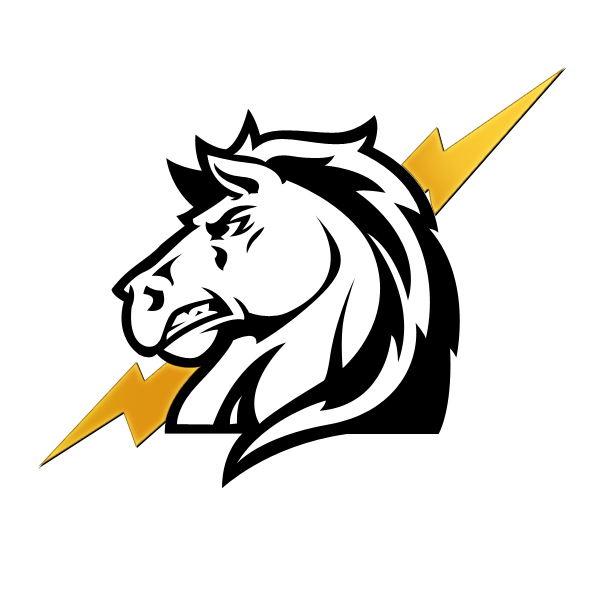 Student Council (Whitney Woodward)Track/Field, Boys/Girls (Terry Bruton) Asst. Patty DoleVocal Music (Paula Rothe)Volleyball, Girls (Kelli Zehr) Asst. Jordan ElliottYearbook (Kelli Zehr) 